МКУК «Первомайская поселенческая библиотека»Структурное подразделение: детская библиотека26.02.2020Книжная выставка – увлечение:«Путешествие с домашними растениями»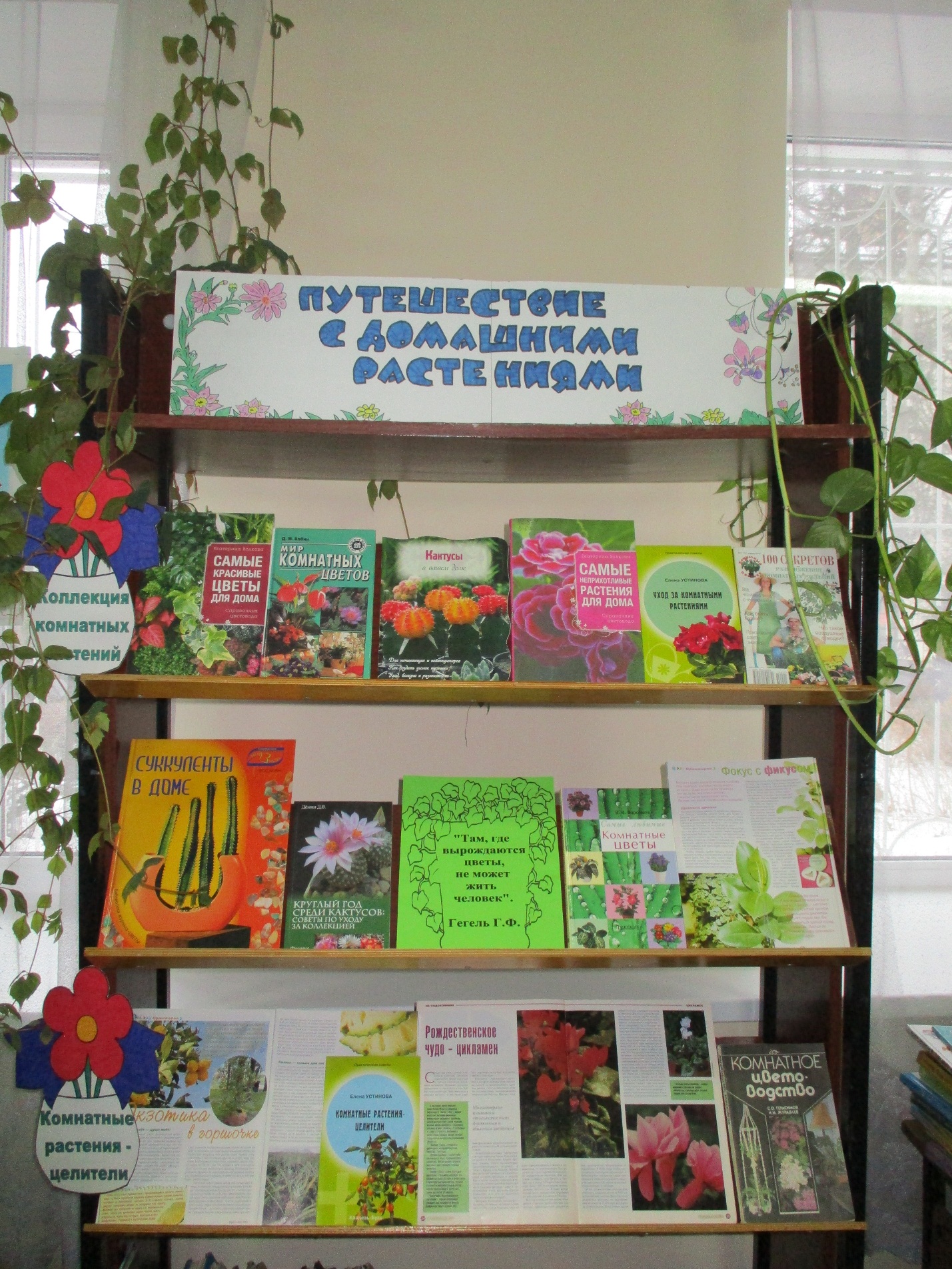 